Rights Respecting Community Charter Launch!Wednesday 23rd March 20166:00pm-7:00pmWest Pilton Neighbourhood CentreRefreshments availableSo we have rights respecting schools within our community and now we want your support in making our community a rights respecting community so are you willing to join us?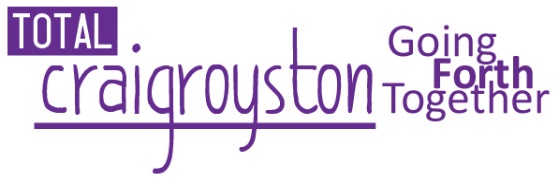 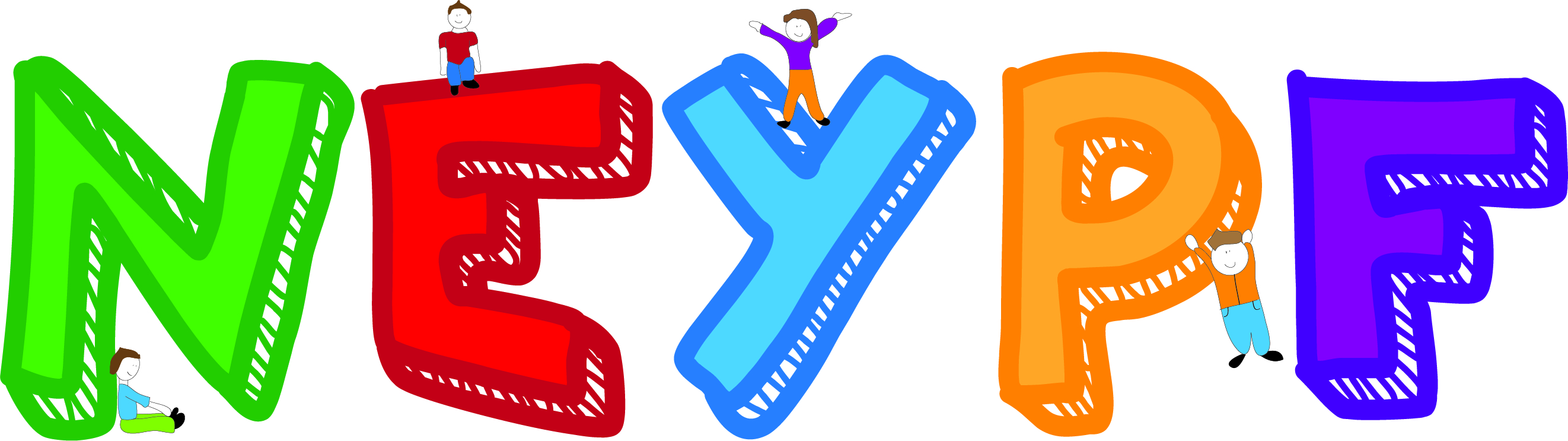 